Муниципальное бюджетное дошкольное образовательное учреждение детский сад комбинированного вида №3 «Светлячок» городского округа Красноармейск Московской областиКонспект непосредственно-образовательной деятельностипо ознакомлению с окружающим миромс детьми старшей логопедической группы«Наши части тела»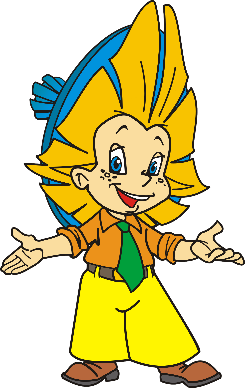 Выполнила:воспитатель Куркина Е.А.                                                                2015 г.Цель: закрепить знания детей о частях тела человека, о понятии «здоровый образ жизни».Задачи:закрепить знания детей о названии частей тела человека, о функциях частей тела, о количестве (единичные части тела, парные и многочисленные);закрепить знания детей о пользе зарядки, спорта, правильного питания и личной гигиены для здоровья человеческого организма;учить детей давать развёрнутый ответ на поставленный вопрос;тренировать в умении образовывать существительные с уменьшительно-ласкательными суффиксами;развивать диалогическую речь детей;развивать логическое мышление, зрительное внимание;воспитывать доброжелательное отношение к сверстникам, чувство взаимопомощи.Интеграция образовательных областей:познавательное развитие, речевое развитие, физическое развитие, социально-коммуникативное развитие.Оборудование к занятию:Кукла «Незнайка», пазлы «Незнайка» - 2 комплекта по 4 части, мяч, набор картинок «Части тела», карточки для игры «Домики» - 3 шт., мешочек с предметами (рюкзак, шлем, наушники, сок, очки, духи, мыло, зубная паста); набор картинок по количеству детей «Дорисуй часть тела», простые карандаши по количеству детей, мнемотаблицы к физкультминуткам «Необычная зарядка» и «Наша Маша».Предварительная работа: просмотр презентации «Части тела», беседы на тему «Здоровый образ жизни», «Зачем нужно чистить зубы», чтение сказки Н. Носова «Незнайка - художник», «Незнайка - музыкант», рассматривание иллюстраций в книге «Моё тело».Ход образовательной деятельности:Воспитатель: -Ребята, о чём мы с вами говорили на этой неделе? (мы говорили о частях тела человека)Воспитатель: -Правильно, молодцы. А для чего человеку нужны разные части тела? (чтобы двигаться, есть, дышать и т.д)Воспитатель: -Правильно, части тела человеку нужны чтобы жить. А какая часть тела самая важная? (все части тела важны) Что такое «здоровье»? (когда ничего не болит)А что нужно делать человеку, чтобы все части тела были в порядке? (надо делать зарядку, заниматься спортом, правильно питаться)Воспитатель: -Чтобы тело было в порядке                           Сделаем весёлую зарядку.Дети выполняют упражнение с самомассажем головы, лица, шеи, груди, живота, рук, ног.                               Физкультминутка: «Необычная зарядка»Начинаем по порядку необычную зарядку.Для начала мы немножко разотрем свои ладошки.Лоб мы будем растирать 1, 2, 3, 4, 5.Каждому нужны из нас пара зорких ярких глаз.Им массаж необходим, ими мы на мир глядим.Нос не должен быть простужен, носик нам здоровым нужен.А теперь потрем мы уши, уши нам, чтобы много слушать.А сейчас довольно ловко помассируем головку.И руками как расческой все поправим мы прическу.Шею тоже мы погладим, по бокам и даже сзади.Повнимательнее будь, ведь массируем мы грудь,Чтоб не кашлять, не болеть, здоровье крепкое иметь.Грудь погрели, ну и вот переходим на живот.И по стрелке часовой гладим мы животик свой.Руки тоже мы погладим, чтоб от пальцев до плечей,Руки стали горячей.Наконец погладим ножки, чтоб быстро бегать по дорожке.Мы закончили зарядку, будет всё теперь в порядке.Слышится стук в дверь. Почтальон приносит телеграмму.Воспитатель: -Ребята, для нас телеграмма: «Встречайте, бегу к вам!» Интересно, кто же спешит к нам в гости. Телеграмма без подписи, но зато есть конверт с картинками. Эти картинки – части портрета нашего гостя. Если мы соберём картинку целиком, то узнаем, кого же нам ждать в гости.Дети собирают картинку «Незнайка» из 4 частей.Воспитатель: -Ребята, кто же придёт к нам в гости? (Незнайка)Слышится стук в дверь. Воспитатель смотрит за дверь и вносит в группу куклу Незнайку. (За Незнайку говорит воспитатель.)Незнайка неправильно одет: ботинки на руках, шляпа на спине, галстук на ноге.Незнайка: -Здравствуйте, ребята! Вы не знаете, почему сегодня надо мной смеются все коротышки?Воспитатель: -Ребята, вы догадались, почему над Незнайкой все смеются? (он неправильно одет). Разве ты не знаешь на какую часть тела обувают ботинки?Незнайка: Не знаю!Воспитатель: На какую часть тела одевают шляпу?Незнайка: Не знаю!Воспитатель: Куда повязывают галстук?Незнайка: Не знаю! Воспитатель: Да, ты совсем не знаешь части тела. Садись-ка поудобнее и послушай, что знают ребята о частях тела человека. Для начала вспомним названия некоторых частей тела в игре «Назови ласково».                            Подвижная игра с мячом «Назови ласково»Дети стоят по кругу, воспитатель стоит в центре. По очереди он кидает мяч каждому ребёнку и называет часть тела. Ребёнок, поймавший мяч, называет ту же часть тела ласково:Щека – щёчка         Язык – язычок                 Губы - губки         Ладонь – ладошкаЛоб – лобик            Живот – животик            Нога – ножка          Грудь - грудкаПодвижная игра «Домики»Воспитатель: -Молодцы ребята. А у меня для вас есть ещё одна игра «Домики». В каждом домике живут жильцы: один, два или много жильцов. Это показано кружочками. Ещё есть картинки с частями тела человека. Это и будут жильцы. Сейчас мы немного разомнёмся, а потом по моему сигналу вы возьмёте карточку, рассмотрите её и найдёте для неё домик.                            Физкультминутка: «Наша Маша»Маша весело бежит к речке по дорожке.А для этого нужны нашей Маше ножки.Маша ягодки берёт по две, по три штучки.А для этого нужны нашей Маше ручки.Маша слушает в лесу, как кричат кукушки.А для этого нужны нашей Маше ушки.Маша ядрышки грызёт, падают скорлупки.А для этого нужны нашей Маше зубкиМаша смотрит на кота, на картинки-сказки.А для этого нужны нашей Маше глазки.Чтобы бодрыми всегда, как Маша оставаться,Будем каждый день с утра зарядкой заниматься.Карточки: язык, спина, лоб, руки, глаза, пятки, волосы, пальцы.Воспитатель: Почему ты поселил рот в домик с одним кружком?Ребёнок: -Потому, что у человека один рот.Ответы детей:  У человека один животУ человека одна шеяУ человека один лоб У человека две пяткиУ человека два локтяУ человека два плечаУ человека много волос У человека много пальцев.Воспитатель: -Отлично поиграли. Ребята, у Незнайки есть целый мешок с разными предметами. Для чего они, Незнайка?Незнайка: Не знаю!Воспитатель: -Незнайка, мы сейчас поиграем с твоими предметами, можно?Незнайка: Конечно!Воспитатель: Наша игра называется «Что к чему?»                                    Дидактическая игра «Что к чему?»Предметы лежат в мешочке, карточки с изображением частей тела висят на доске. Дети сначала разбирают предметы с закрытыми глазами. Затем по очереди подходят к доске и снимают карточку – часть тела, подходящую к предмету. Затем все выстраиваются на ковёр и объясняют свой выбор:Мыло берут в руки, духи нюхают носом,шлем надевают на голову, сок пьют ртом, наушники надевают на уши, зубной пастой чистят зубы, очки надевают на глаза, рюкзак надевают на спину.Вопросы к детям:-Зачем нужно мыть руки с мылом?-Зачем надевают шлем?-Что полезнее сок или газированная вода?-Когда нельзя надевать наушники?-Для чего нужно чистить зубы?-Кто носит очки?Предметы и картинки к игре «Что к чему?»:Воспитатель: -Ребята, Незнайка нарисовал коротышек. Но коротышкам не понравились рисунки. Почему? Рассмотрите и исправьте ошибки Незнайки.                                    Упражнение «Дорисуй картинку»Пончик без руки            Лютик без ногиПулька без глазаГусля без носаЗнайка без ртаЛютик без рукиТюбик без уха                 Пончик без ногиВопросы к детям: Без чего Пончик? (Пончик без руки)Что забыл нарисовать Незнайка Лютику? (он забыл нарисовать ногу)Что ты дорисовал Пульке? (Я дорисовал Пульке глаз)Воспитатель: -Молодцы, ребята! Вы сегодня сделали доброе дело – рассказали Незнайке о частях тела. -Интересно ли было тебе у нас, Незнайка?-А вам ребята понравились игры и беседа?-А что вам понравилось больше всего?-У Незнайки для вас есть угощение. Воспитатель раздаёт угощение детям и прощается с Незнайкой.ПредметыКартинкиМылоРукаЗубная пастаЗубыОчкиГлазШлемГоловаСокРотНаушникиУхоДухиНосРюкзакСпина